第六届“汇创青春”上海大学生文化创意作品展示活动“服装设计类”大赛举行。（中新网、新民晚报、广州日报、学习强国、劳动报、新闻晨报、第一教育、上海教育电视台、上海科技报）中新网：沪上12所高校168套服装设计类优秀作品精彩亮相中国新闻网2021-04-18 19:57:12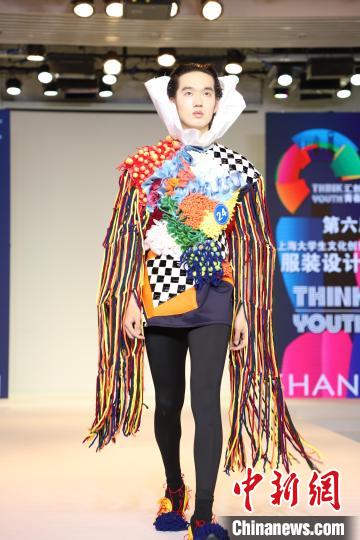 “失乐园”设计作品。　东华大学供图　　中新网上海4月18日电 (杨柳 宋婧 许婧)来自东华大学、华东师范大学、苏州大学、上海工程技术大学等12所高校的参赛队伍18日在东华大学参与了第六届“汇创青春”上海大学生文化创意作品展示活动“服装设计类”大赛作品发布展演活动。　　本次大赛由上海市教卫工作党委、市教委主办、东华大学承办，大赛前期共收到投稿共计140个系列420套服装，最终，56组168套服装参加了本次决赛。　　本次大赛的主题是“循环”。比赛中，各类服装服饰款款动人，扣人心弦，给观众留下深刻的印象。很多作品在突出功能的同时注重创新性，通过多变夸张廓形让人产生丰富想象，彰显出设计师的对不同时代的灵感，用人文情怀和创作主张展现独有的当代风尚。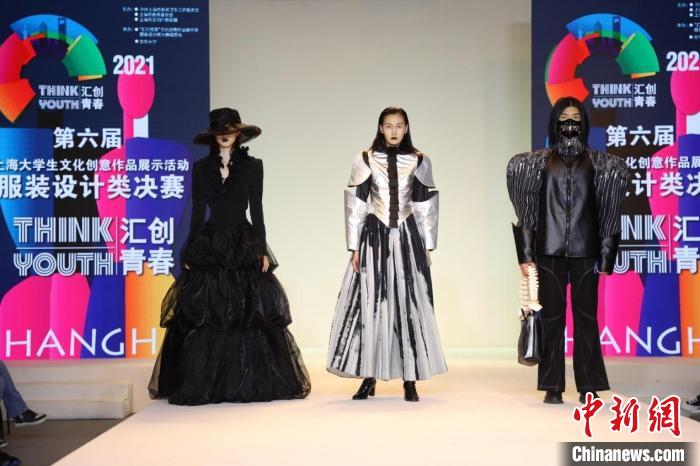 “皮囊之下”设计作品。　东华大学供图　　名为“皮囊之下”的作品，以人的双面性作为主题灵感，围绕骑士与恶龙的故事结合中世纪哥特风格进行创新设计，在骨骼与盔甲的服饰造型中阐述着人性的循环转变。作品“失乐园”的设计灵感则来自于梵高的作品，将设计方向定在了“内心充满幻想的失乐园”，在廓形上用了夸张的手法，在肌理上用了堆砌的手法，用丰富的色彩将一个伤痕累累内心的人物形象刻画的淋漓尽致。　　来自东华大学的参赛选手俞快告诉记者，“参加比赛的过程也是学习与成长的过程，希望自己今后能够对服装设计始终保持着不减的热情，设计更多被人们喜欢欣赏的优秀服饰作品。”　　主办方表示，本届活动收到的推荐作品无论在创意、内涵凝练以及材料、制作质量等方面均有明显突破。“汇创青春”服装设计类活动持续得到长三角乃至全国各高校老师、学生的重视，参与度逐年提高。　　六年来，由东华大学牵头负责的“汇创青春”上海大学生文化创意作品展示活动(服装设计类)一直以助力上海建设具有国际影响力的文化创意产业中心为目标，致力于中国服装教育、中国服装产业以及中国民众服装品质的发展与提升，推进高校文创教育成果与市场创新创意产业的无缝对接，为学生的创新创业服务，逐步覆盖范围延伸至长三角乃至全国，为打造上海文化品牌奠定扎实基础。(完)新闻链接：https://m.chinanews.com/wap/detail/chs/zw/9457752.shtml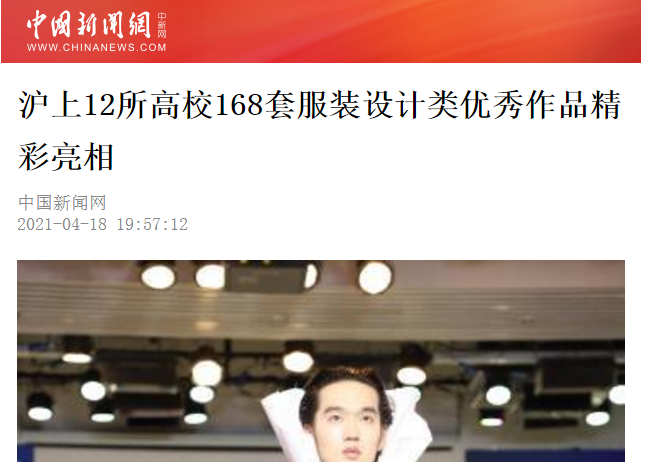 新民晚报：第六届“汇创青春”上海大学生文化创意作品展示活动“服装设计类”大赛举行来源：新民晚报   作者：张炯强    2021-04-19 08:51:474月18日，由上海市教卫工作党委、市教委主办、东华大学承办的第六届“汇创青春”上海大学生文化创意作品展示活动“服装设计类”大赛作品发布展演在东华大学延安路校区逸夫楼顺利举行。来自东华大学、华东师范大学、苏州大学、上海工程技术大学等12所高校参与大赛。大赛前期共收到投稿共计140个系列420套服装，最终，56组168套服装参加本次决赛。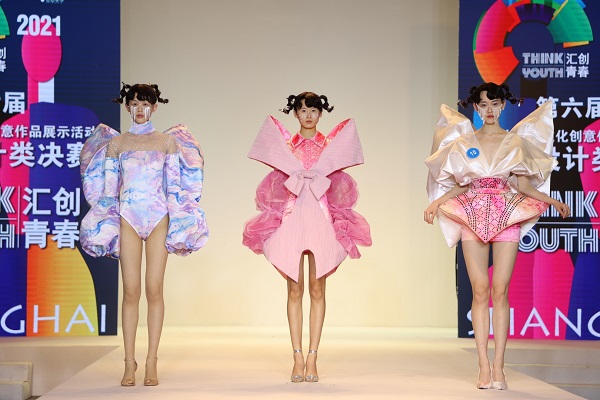 图说：“汇创青春”服装设计类大赛 采访对象供图大赛的主题是“循环”。比赛中，各类服装服饰款款动人，扣人心弦，给观众留下深刻的印象。很多作品在突出功能的同时注重创新性，通过多变夸张廓形让人产生丰富想象，彰显出设计师的对不同时代的灵感，用人文情怀和创作主张展现独有的当代风尚。名为“皮囊之下”的作品，以人的双面性作为主题灵感，围绕骑士与恶龙的故事结合中世纪哥特风格进行创新设计，在骨骼与盔甲的服饰造型中阐述着人性的循环转变。作品“失乐园”的设计灵感则来自于梵高的作品，将设计方向定在了“内心充满幻想的失乐园”，在廓形上用了夸张的手法，在肌理上用了堆砌的手法，用丰富的色彩将一个伤痕累累内心的人物形象刻画的淋漓尽致。来自东华大学参赛选手俞快说，“参加比赛的过程也是学习与成长的过程，希望自己今后能够对服装设计始终保持着不减的热情，设计更多被人们喜欢欣赏的优秀服饰作品。”本届活动收到的推荐作品无论在创意、内涵凝练以及材料、制作质量等方面均有明显突破。“汇创青春”服装设计类活动持续得到长三角乃至全国各高校老师、学生的重视，参与度逐年提高。六年来，由东华大学牵头负责的“汇创青春”上海大学生文化创意作品展示活动（服装设计类）一直以助力上海建设具有国际影响力的文化创意产业中心为目标，致力于中国服装教育、中国服装产业以及中国民众服装品质的发展与提升，推进高校文创教育成果与市场创新创意产业的无缝对接，为学生的创新创业服务，逐步覆盖范围延伸至长三角乃至全国，为打造上海文化品牌奠定扎实基础。新民晚报记者 张炯强新闻链接：https://wap.xinmin.cn/content/31940675.html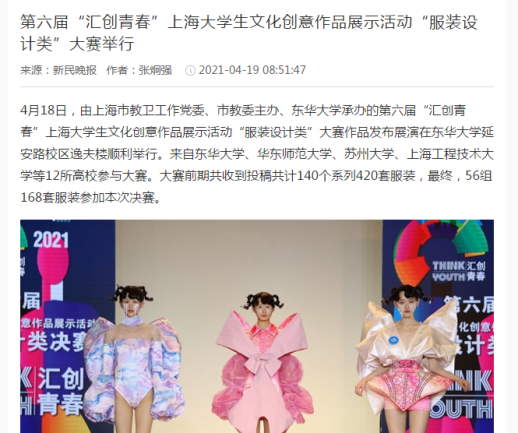 广州日报：12所高校168套服装 展示“循环”奥妙2021-04-19 16:344月18日，由上海市教卫工作党委、上海市教委主办，东华大学承办的第六届“汇创青春”上海大学生文化创意作品展示活动“服装设计类”大赛作品发布展演在东华大学延安路校区逸夫楼顺利举行。来自东华大学、华东师范大学、苏州大学、上海工程技术大学等12所高校参与此次以“循环”为主题的大赛。大赛前期共收到投稿共计140个系列420套服装，最终，56组168套服装参加了本次决赛。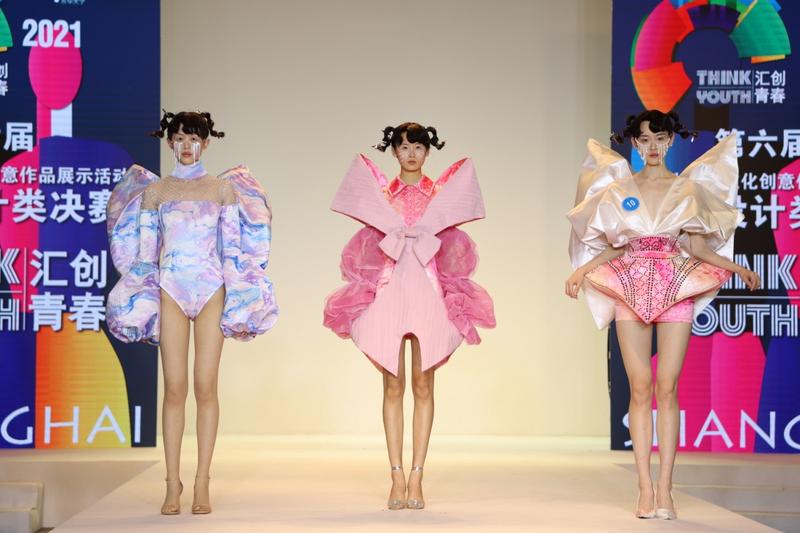 记者在现场比赛中看到，各类服装服饰款款动人，扣人心弦，给观众留下深刻的印象。很多作品在突出功能的同时注重创新性，通过多变夸张廓形让人产生丰富想象，彰显出设计师的对不同时代的灵感，用人文情怀和创作主张展现独有的当代风尚。比如名为“皮囊之下”的作品，以人的双面性作为主题灵感，围绕骑士与恶龙的故事结合中世纪哥特风格进行创新设计，在骨骼与盔甲的服饰造型中阐述着人性的循环转变；作品“失乐园”的设计灵感则来自于梵高的作品，将设计方向定在了“内心充满幻想的失乐园”，在廓形上用了夸张的手法，在肌理上用了堆砌的手法，用丰富的色彩将一个伤痕累累内心的人物形象刻画的淋漓尽致。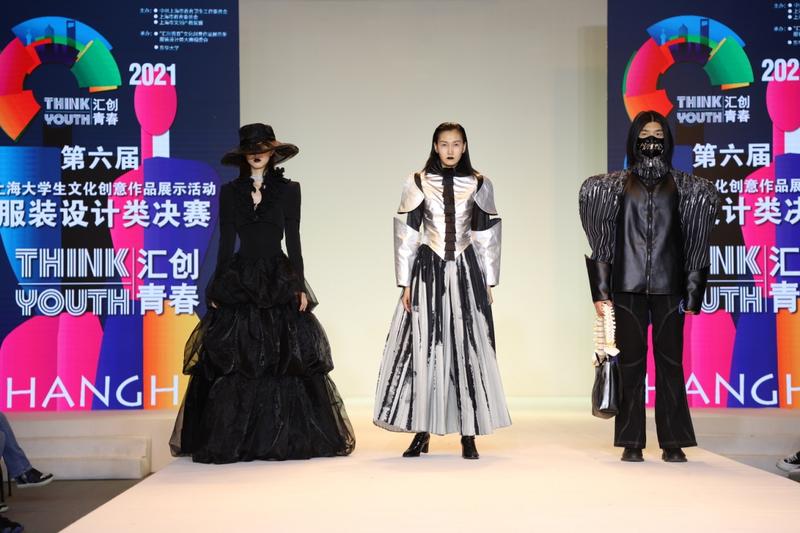 来自东华大学的参赛选手俞快告诉记者，“参加比赛的过程也是学习与成长的过程，希望自己今后能够对服装设计始终保持着不减的热情，设计更多被人们喜欢欣赏的优秀服饰作品。” 据悉，六年来，由东华大学牵头负责的“汇创青春”上海大学生文化创意作品展示活动（服装设计类）一直以助力上海建设具有国际影响力的文化创意产业中心为目标，致力于中国服装教育、中国服装产业以及中国民众服装品质的发展与提升，推进高校文创教育成果与市场创新创意产业的无缝对接，为学生的创新创业服务，逐步覆盖范围延伸至长三角乃至全国，为打造上海文化品牌奠定扎实基础。广州日报·新花城记者 通讯员 杨柳 宋婧新闻链接：https://www.gzdaily.cn/amucsite/pad/index.html?id=1542325#/detail/1542325?site4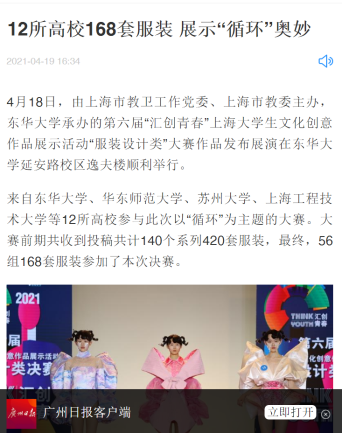 学习强国：【青春物语】为上海文化品牌注入青年力量12所高校百余套服装设计作品在东华展演上海学习平台2021-04-19作者：杨柳 宋婧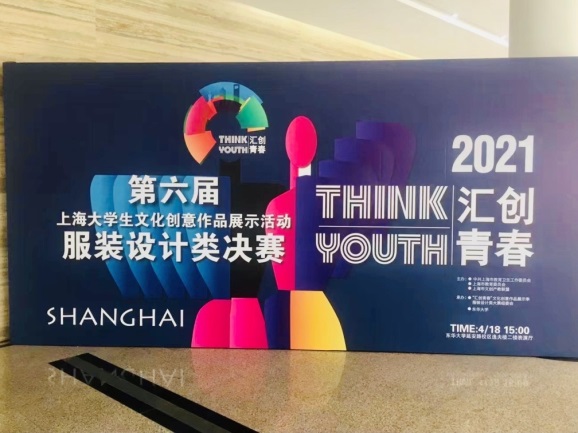 4月18日，第六届“汇创青春”上海大学生文化创意作品展示活动“服装设计类”大赛作品发布展演在东华大学举行。来自东华大学、华东师范大学、苏州大学、上海工程技术大学等12所高校参与大赛。大赛前期共收到投稿共计140个系列420套服装，最终，56组168套服装参加了本次决赛。本次大赛的主题是“循环”。比赛中，各类服装服饰款款动人，扣人心弦，给观众留下深刻的印象。很多作品在突出功能的同时注重创新性，通过多变夸张廓形让人产生丰富想象，彰显出设计师对不同时代的灵感，用人文情怀和创作主张展现独有的当代风尚。名为“皮囊之下”的作品，以人的双面性作为主题灵感，围绕骑士与恶龙的故事结合中世纪哥特风格进行创新设计，在骨骼与盔甲的服饰造型中阐述着人性的循环转变。作品“失乐园”的设计灵感则来自梵高的作品，将设计方向定在了“内心充满幻想的失乐园”，在廓形上用了夸张的手法，在肌理上用了堆砌的手法，用丰富的色彩将一个伤痕累累内心的人物形象刻画得淋漓尽致。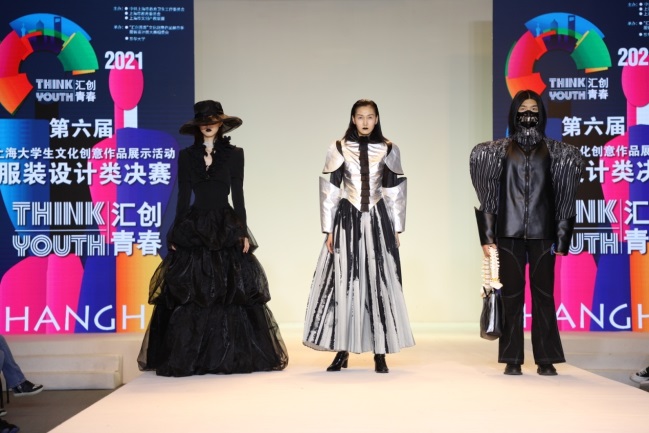 “皮囊之下”设计作品来自东华大学的参赛选手俞快告诉记者，“参加比赛的过程也是学习与成长的过程，希望自己今后能够对服装设计始终保持着不减的热情，设计更多被人们喜欢欣赏的优秀服饰作品。”本届活动收到的推荐作品无论在创意、内涵凝练以及材料、制作质量等方面均有明显突破。“汇创青春”服装设计类活动持续得到长三角乃至全国各高校老师、学生的重视，参与度逐年提高。六年来，由东华大学牵头负责的“汇创青春”上海大学生文化创意作品展示活动（服装设计类）一直以助力上海建设具有国际影响力的文化创意产业中心为目标，致力于中国服装教育、中国服装产业以及中国民众服装品质的发展与提升，推进高校文创教育成果与市场创新创意产业的无缝对接，为学生的创新创业服务，逐步覆盖范围延伸至长三角乃至全国，为打造上海文化品牌奠定扎实基础。新闻链接：https://article.xuexi.cn/articles/index.html?art_id=14134951507770849793&item_id=14134951507770849793&study_style_id=feeds_default&pid=&ptype=-1&source=share&share_to=wx_single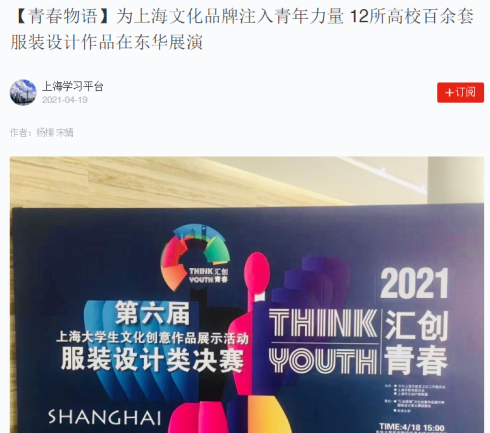 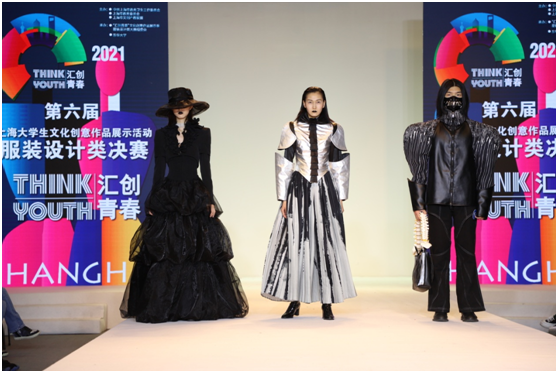 新闻晨报：12所高校参与服装设计类大赛， 168套服装今日亮相作者：杨青霞 杨柳 宋婧编辑：杨青霞时间：2021-04-18 21:34:52来自东华大学、华东师范大学、苏州大学、上海工程技术大学等12所高校的参赛队伍今天在东华大学参与了第六届“汇创青春”上海大学生文化创意作品展示活动“服装设计类”大赛作品发布展演活动。本次大赛由上海市教卫工作党委、市教委主办、东华大学承办，大赛前期共收到投稿共计140个系列420套服装，最终，56组168套服装参加了本次决赛。本次大赛的主题是“循环”。比赛中，各类服装服饰款款动人，扣人心弦，给观众留下深刻的印象。很多作品在突出功能的同时注重创新性，通过多变夸张廓形让人产生丰富想象，彰显出设计师的对不同时代的灵感，用人文情怀和创作主张展现独有的当代风尚。名为“皮囊之下”的作品，以人的双面性作为主题灵感，围绕骑士与恶龙的故事结合中世纪哥特风格进行创新设计，在骨骼与盔甲的服饰造型中阐述着人性的循环转变。作品“失乐园”的设计灵感则来自于梵高的作品，将设计方向定在了“内心充满幻想的失乐园”，在廓形上用了夸张的手法，在肌理上用了堆砌的手法，用丰富的色彩将一个伤痕累累内心的人物形象刻画的淋漓尽致。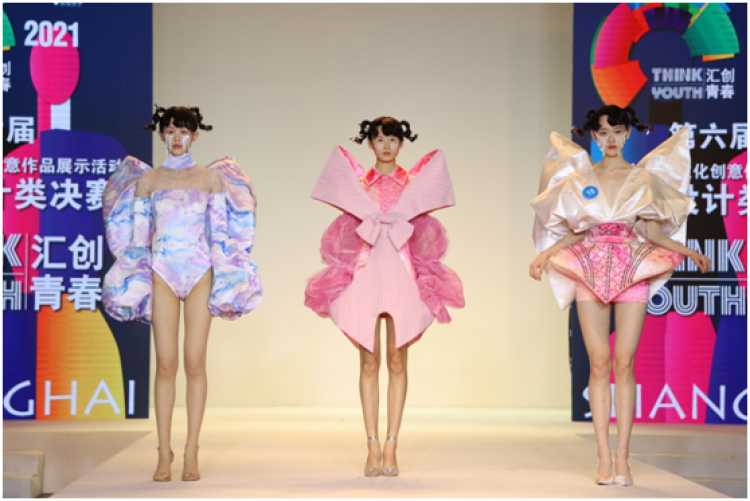 来自东华大学参赛选手俞快告诉记者，“参加比赛的过程也是学习与成长的过程，希望自己今后能够对服装设计始终保持着不减的热情，设计更多被人们喜欢欣赏的优秀服饰作品。”本届活动收到的推荐作品无论在创意、内涵凝练以及材料、制作质量等方面均有明显突破。“汇创青春”服装设计类活动持续得到长三角乃至全国各高校老师、学生的重视，参与度逐年提高。六年来，由东华大学牵头负责的“汇创青春”上海大学生文化创意作品展示活动（服装设计类）一直以助力上海建设具有国际影响力的文化创意产业中心为目标，致力于中国服装教育、中国服装产业以及中国民众服装品质的发展与提升，推进高校文创教育成果与市场创新创意产业的无缝对接，为学生的创新创业服务，逐步覆盖范围延伸至长三角乃至全国，为打造上海文化品牌奠定扎实基础。图片：学校供图来源：周到新闻链接：https://static.zhoudaosh.com/23C6766E810D7E521B5546BE728120B07246A614758989B4E50A787E9B6EF3FB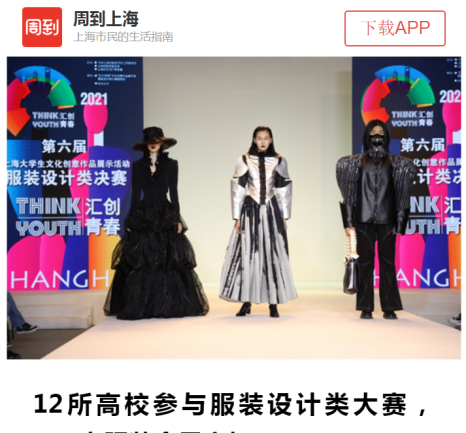 第一教育：第六届“汇创青春”上海大学生文化创意作品展示活动“服装设计类”大赛举行第一教育 2021-04-18 18:41:26记者|潘晨聪通讯员|杨柳、宋婧4月18日，由上海市教卫工作党委、市教委主办，东华大学承办的第六届“汇创青春”上海大学生文化创意作品展示活动“服装设计类”大赛作品发布展演在东华大学延安路校区逸夫楼举行。来自东华大学、华东师范大学、苏州大学、上海工程技术大学等12所高校参与大赛。大赛前期收到投稿共计140个系列420套服装，最终，56组168套服装参加了本次决赛。本次大赛的主题是“循环”，很多作品在突出功能的同时注重创新性，通过多变夸张廓形让人产生丰富想象，彰显出设计师的对不同时代的灵感，用人文情怀和创作主张展现独有的当代风尚。名为“皮囊之下”的作品，以人的双面性作为主题灵感，围绕骑士与恶龙的故事结合中世纪哥特风格进行创新设计，在骨骼与盔甲的服饰造型中阐述着人性的循环转变。作品“失乐园”的设计灵感则来自于梵高的作品，将设计方向定在了“内心充满幻想的失乐园”，在廓形上用了夸张的手法，在肌理上用了堆砌的手法，用丰富的色彩将一个内心伤痕累累的人物形象刻画的淋漓尽致。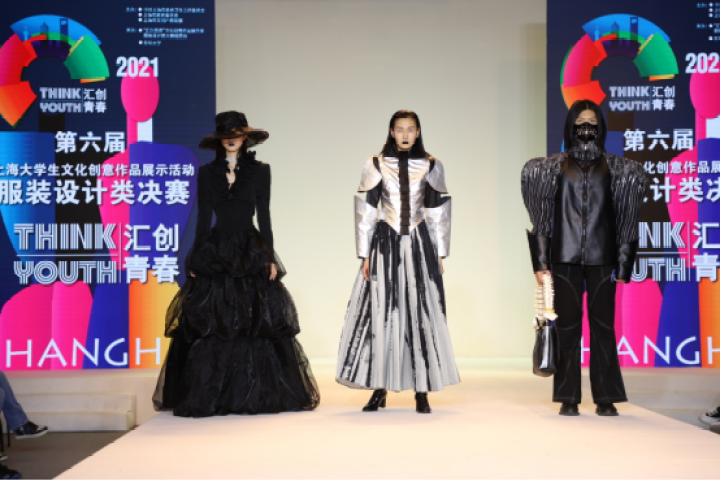 设计作品“皮囊之下”东华大学参赛选手俞快说：“参加比赛的过程也是学习与成长的过程，希望自己今后能够对服装设计始终保持着不减的热情，设计更多被人们喜欢欣赏的优秀服饰作品。”本届活动收到的推荐作品无论在创意、内涵凝练以及材料、制作质量等方面均有明显突破。“汇创青春”服装设计类活动持续得到长三角乃至全国各高校老师、学生的重视，参与度逐年提高。六年来，由东华大学牵头负责的“汇创青春”上海大学生文化创意作品展示活动（服装设计类）以助力上海建设具有国际影响力的文化创意产业中心为目标，致力于中国服装教育、中国服装产业以及中国民众服装品质的发展与提升，推进高校文创教育成果与市场创新创意产业的无缝对接，为学生的创新创业服务。(作者：潘晨聪 编辑：曹铒)新闻链接：https://h5.newaircloud.com/detailArticle/15816693_30593_dyjy.html?app=1&source=1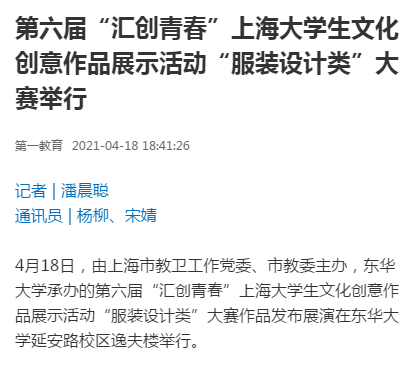 劳动报：以“循环”为主题，12所高校的大学生现场竞技服装设计来源：劳动观察作者：郭娜2021-04-18 19:12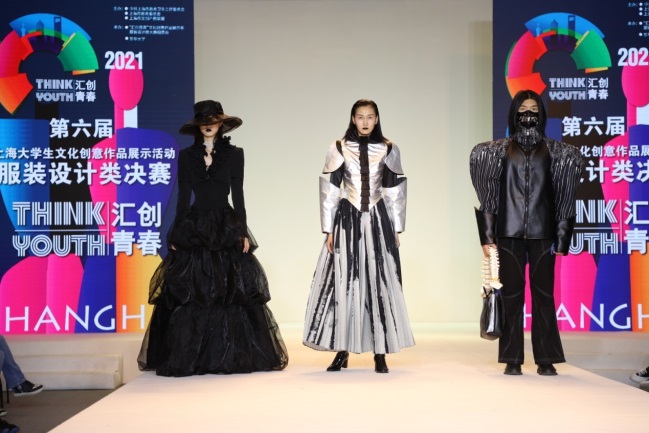 东华大学牵头负责的“汇创青春”上海大学生文化创意作品展示活动（服装设计类）一直助力上海建设具有国际影响力的文化创意产业。4月18日，第六届“汇创青春”上海大学生文化创意作品展示活动“服装设计类”大赛作品发布展演在东华大学举行。来自东华大学、华东师范大学、苏州大学、上海工程技术大学等12所高校参与大赛。大赛前期共收到投稿共计140个系列420套服装，最终，56组168套服装参加了本次决赛。本次大赛的主题是“循环”。比赛中，各类服装服饰款款动人，扣人心弦，给观众留下深刻的印象。很多作品在突出功能的同时注重创新性，通过多变夸张廓形让人产生丰富想象，彰显出设计师的对不同时代的灵感，用人文情怀和创作主张展现独有的当代风尚。名为“皮囊之下”的作品，以人的双面性作为主题灵感，围绕骑士与恶龙的故事结合中世纪哥特风格进行创新设计，在骨骼与盔甲的服饰造型中阐述着人性的循环转变。作品“失乐园”的设计灵感则来自于梵高的作品，将设计方向定在了“内心充满幻想的失乐园”，在廓形上用了夸张的手法，在肌理上用了堆砌的手法，用丰富的色彩将一个伤痕累累内心的人物形象刻画的淋漓尽致。来自东华大学俞快参赛选手告诉记者，“参加比赛的过程也是学习与成长的过程，希望自己今后能够对服装设计始终保持着不减的热情，设计更多被人们喜欢欣赏的优秀服饰作品。”本届活动收到的推荐作品无论在创意、内涵凝练以及材料、制作质量等方面均有明显突破。“汇创青春”服装设计类活动持续得到长三角乃至全国各高校老师、学生的重视，参与度逐年提高。责任编辑：包璐影劳动观察新闻，未经授权不得转载新闻链接：https://www.51ldb.com/shsldb/sz/content/0178e47234f9c00100005499e74cbcbc.htm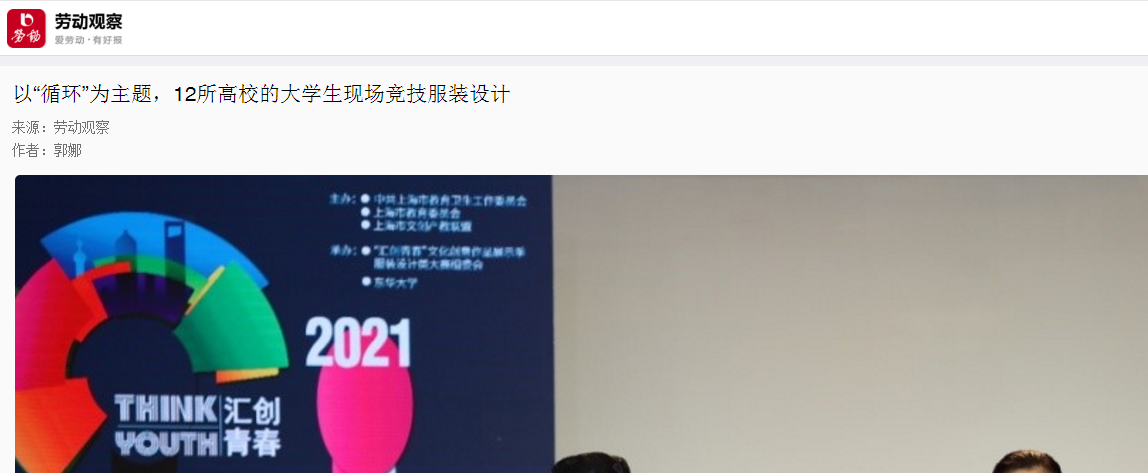 上海教育电视台：台上走秀 台下裁剪 模特也能成为设计师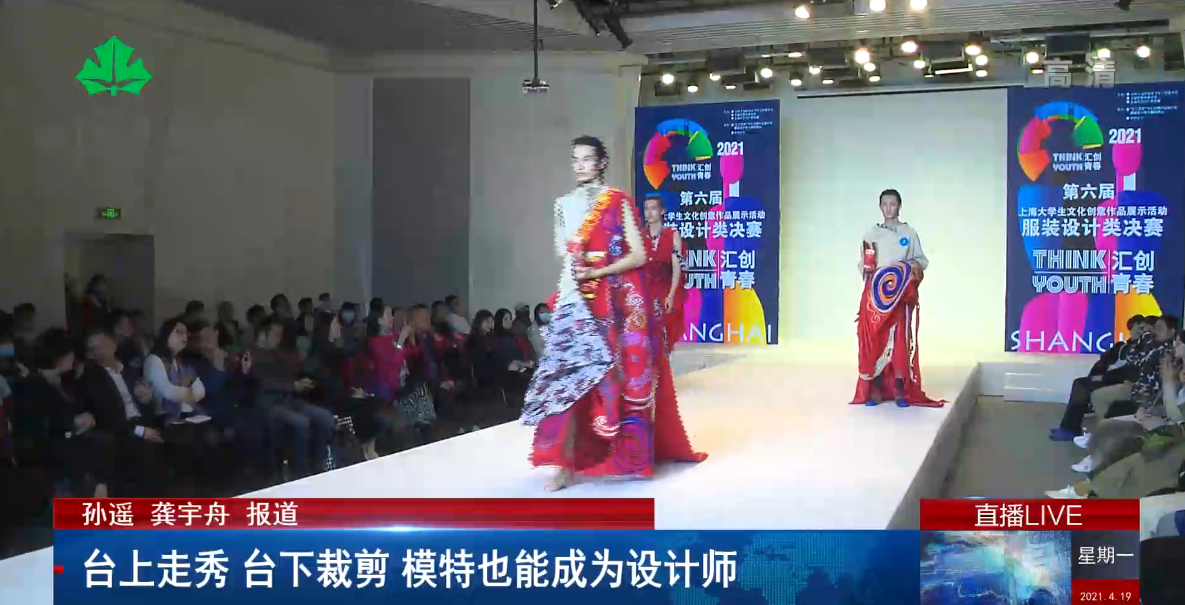 新闻链接：http://www.setv.sh.cn/v/vod/C37904875.htm上海科技报：第六届“汇创青春”上海大学生文化创意作品展示活动“服装设计类”大赛举行2021年04月18日作者：陶婷婷 杨柳 宋婧　　4月18日，由上海市教卫工作党委、市教委主办、东华大学承办的第六届“汇创青春”上海大学生文化创意作品展示活动“服装设计类”大赛作品发布展演在东华大学延安路校区逸夫楼顺利举行。来自东华大学、华东师范大学、苏州大学、上海工程技术大学等12所高校参与大赛。大赛前期共收到投稿共计140个系列420套服装，最终，56组168套服装参加了本次决赛。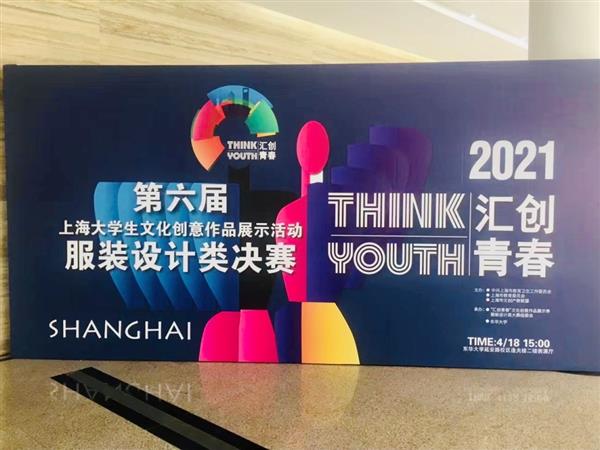 　　本次大赛的主题是“循环”。比赛中，各类服装服饰款款动人，扣人心弦，给观众留下深刻的印象。很多作品在突出功能的同时注重创新性，通过多变夸张廓形让人产生丰富想象，彰显出设计师的对不同时代的灵感，用人文情怀和创作主张展现独有的当代风尚。　　名为“皮囊之下”的作品，以人的双面性作为主题灵感，围绕骑士与恶龙的故事结合中世纪哥特风格进行创新设计，在骨骼与盔甲的服饰造型中阐述着人性的循环转变。作品“失乐园”的设计灵感则来自于梵高的作品，将设计方向定在了“内心充满幻想的失乐园”，在廓形上用了夸张的手法，在肌理上用了堆砌的手法，用丰富的色彩将一个伤痕累累内心的人物形象刻画的淋漓尽致。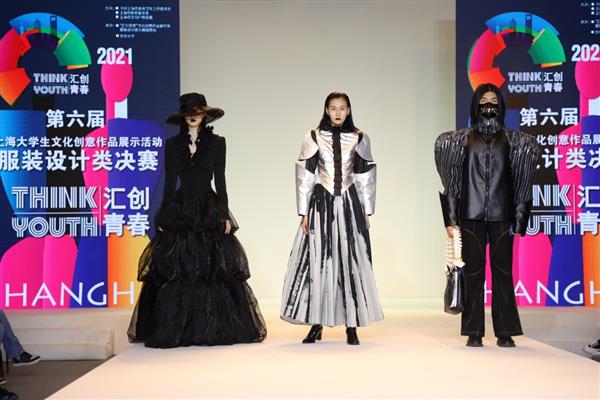 “皮囊之下”设计作品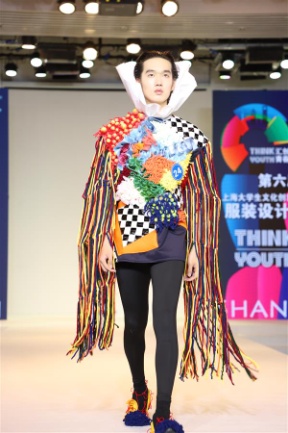 “失乐园”设计作品　　来自东华大学的参赛选手俞快告诉记者，“参加比赛的过程也是学习与成长的过程，希望自己今后能够对服装设计始终保持着不减的热情，设计更多被人们喜欢欣赏的优秀服饰作品。” 　　本届活动收到的推荐作品无论在创意、内涵凝练以及材料、制作质量等方面均有明显突破。“汇创青春”服装设计类活动持续得到长三角乃至全国各高校老师、学生的重视，参与度逐年提高。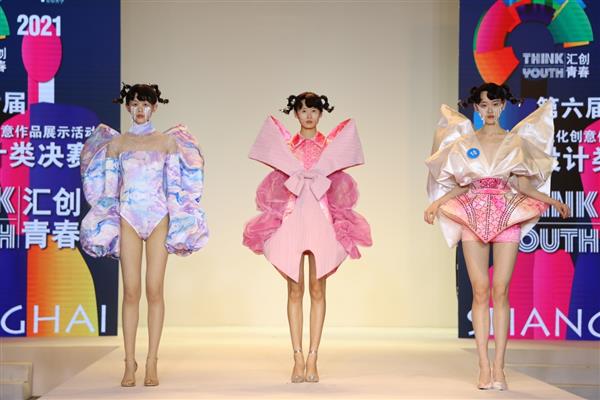 秀演现场　　六年来，由东华大学牵头负责的“汇创青春”上海大学生文化创意作品展示活动（服装设计类）一直以助力上海建设具有国际影响力的文化创意产业中心为目标，致力于中国服装教育、中国服装产业以及中国民众服装品质的发展与提升，推进高校文创教育成果与市场创新创意产业的无缝对接，为学生的创新创业服务，逐步覆盖范围延伸至长三角乃至全国，为打造上海文化品牌奠定扎实基础。新闻链接：http://www.duob.cn/content.html?id=215632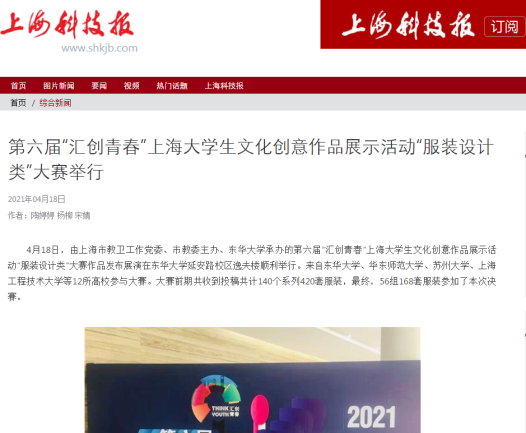 